Paper Template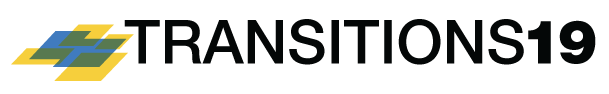 Insert title (Max 10 words)Author Namea* and A. N. AuthorbaDepartment, University, City, Country; bDepartment, University, City, CountryProvide full correspondence details here including e-mail for the *corresponding authorProvide short biographical notes on all contributors here (Max 100 words).Repeat the title of your article here (Max 10 words)Type or paste your abstract here. Type or paste your abstract here. Type or paste your abstract here. Type or paste your abstract here. Type or paste your abstract here. Type or paste your abstract here. Type or paste your abstract here. Type or paste your abstract here. Type or paste your abstract here. (Max 150 words)Keywords: word; another word; lower case except namesHeading 1: use this style for level one headingsParagraph: use this for the first paragraph in a section, or to continue after an extract.New paragraph: use this style when you need to begin a new paragraph.Display quotations of over 40 words, or as needed.For bulleted listsFor numbered lists	Displayed equation	( )Heading 2: use this style for level two headingsHeading 3: use this style for level three headingsHeading 4: create the heading in italics. Run the text on after a punctuation mark.Acknowledgements, avoiding identifying any of the authors prior to peer review(Article content NOT including abstract or biography: Max 2000-3000 words)References: American Psychological Association (APA). See the Author guidelines for details on styleTable 1. Type your title here. Obtain permission and include the acknowledgement required by the copyright holder if a table is being reproduced from another source.Figure 1. Type your caption here. Obtain permission and include the acknowledgement required by the copyright holder if a figure is being reproduced from another source.